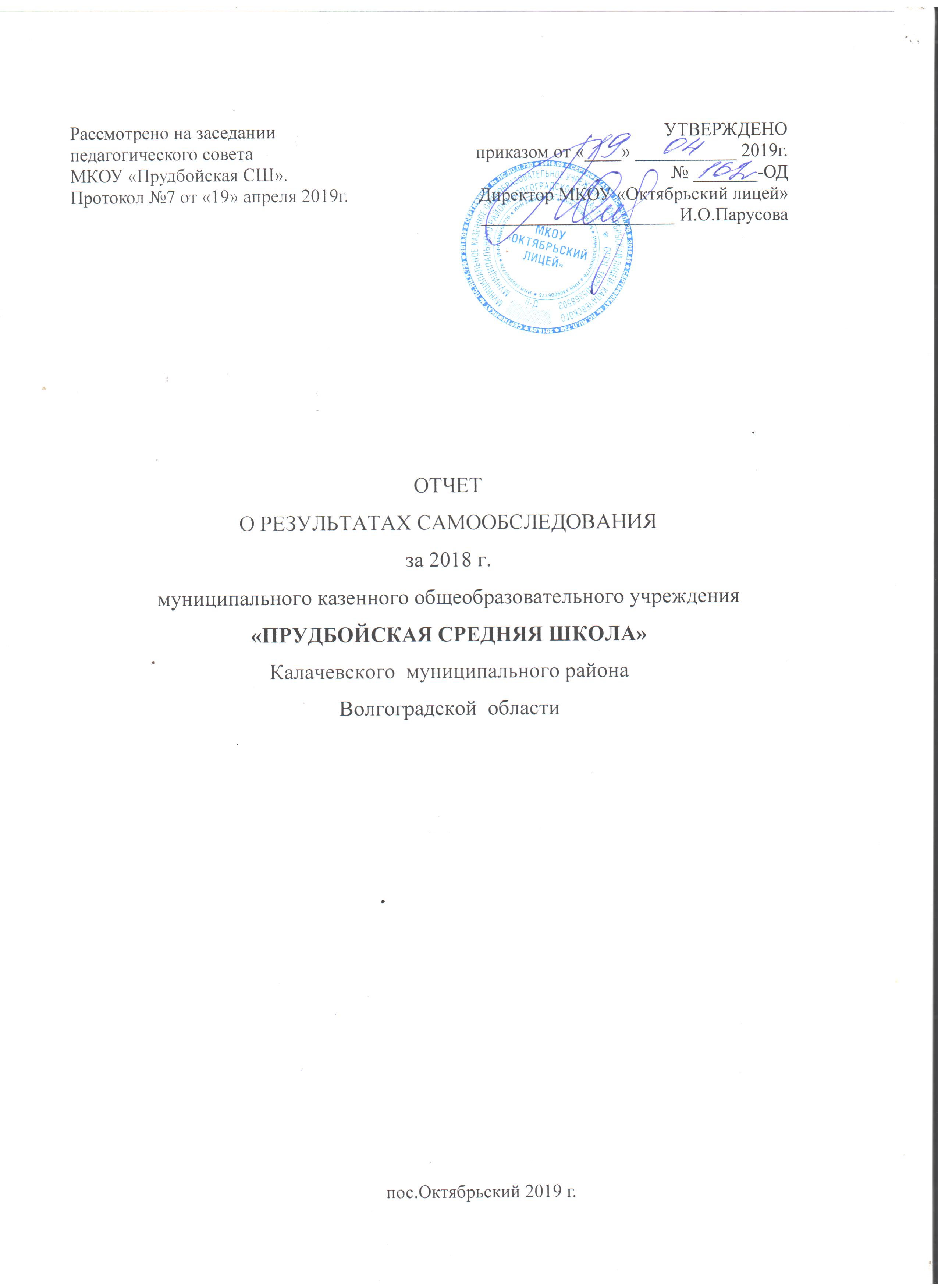 Аналитическая частьВведениеСамообследование МКОУ «Прудбойская СШ»  проводилось в соответствии с Порядком проведения самообследования образовательной организации, утвержденного приказом от 14.06.2013. № 153 «Об утверждении  Порядка проведения самообследования образовательной организации».Целями проведения самообследования являются обеспечение доступности и открытости информации о деятельности организации, а также подготовка отчета о результатах самооследования.Самообследование   проводится   ежегодно   администрацией   школы.   Самообследование проводится в форме анализа условий и результатов образовательного процесса.Организационно-правовое обеспечение образовательной деятельности2.1. Устав образовательного учреждения.2.2. Юридический адрес ОУ, фактический адрес ОУЮридический и фактический адрес школы: 404550, п. Прудбой, Калачевский район, Волгоградская область. Телефон: 8 (84472) 6-13-06E-mail prudboyschool1@mail.ru  2.3. Наличие свидетельств:а) о внесении записи в Единый государственный реестр юридических лиц. б) о постановке на учёт в налоговом органе юридического лица, образованного в соответствии с законодательством Российской Федерации по месту нахождения на территории Российской Федерации.  2.4. Документы, на основании которых осуществляет свою деятельность ОУ:а) организационно – правовая форма: муниципальное учреждение, по типу – казенное. б) лицензия:, срок действия  - бессрочно.Образовательное учреждение   имеет лицензию на право осуществления следующих видов образовательной деятельности по программам:    общеобразовательная программа начального общего образования,  общеобразовательная программа основного общего образования, общеобразовательная программа среднего (полного) общего образования; в) свидетельство о государственной аккредитации: г) Свидетельство о праве на земельный участок и здание школы. 2.5. Учредитель:Учредителем учреждения  является Администрация Калачевского муниципального района, Волгоградской области.3. Система управления образовательным учреждением:Управление школой строится на принципах единоначалия и самоуправления. Административные обязанности распределены согласно Уставу, штатному расписанию, четко распределены функциональные обязанности согласно квалификационным характеристикам.       Общее управление школой осуществляет директор средней школы  в соответствии с действующим законодательством. Органы управления  образовательным учреждением:Общее собрание  трудового коллектива школыПедагогический совет Родительский  советВсе перечисленные структуры совместными усилиями решают основные задачи образовательного учреждения и соответствуют Уставу  МКОУ «Прудбойская СШ».Организация управления образовательного учреждения соответствует уставным требованиям. Собственные нормативные и организационно-распорядительные документации соответствуют действующему законодательству и Уставу.Структура классовНачальное общее образование (1 – 4 классы) -  4 общеобразовательных классов;основное общее образование (5 – 9 классы) – 5 общеобразовательных классов;среднее (полное) общее образование (10 –11 классы) – 2 общеобразовательных класса.Контингент образовательного учреждения.Контингент обучающихся стабилен, движение учащихся происходит по объективным причинам (переезд в другие районы города, за пределы города) и не вносит дестабилизацию в процесс развития школы.Реализуемые образовательные программыОбразовательная программа школы способствует  развитию и социализации учащихся на основе усвоения ими федерального компонента государственного стандарта общего образования  (государственных образовательных стандартов общего образования 2004 года), федерального государственного образовательного стандарта начального общего образования, федерального государственного образовательного стандарта основного общего образования через:обеспечение условий для обучения, воспитания и развития учащихся в соответствии с их склонностями и способностями, интересами, состоянием здоровья;создание  основы для осознанного выбора и последующего освоения профессиональных образовательных программ;создание  благоприятных условий для равностороннего развития личности через образование в области искусства;освоение дополнительных образовательных программ, основанных на ценностях русской национальной культуры.Содержание и структура учебного плана начального общего образования в 1-4-х классах определяются требованиями федерального государственного образовательного стандарта начального общего образования, в 5 - 9-х классах - федерального государственного образовательного стандарта основного общего образования, в 10-11-х классах - федерального базисного учебного плана, федерального компонента государственного стандарта общего образования, санитарно-эпидемиологических правил и нормативов СанПиН.Для удовлетворения познавательных интересов учащихся и развития содержания базовых учебных предметов в учебный план введены индивидуально-групповые занятия, элективные учебные предметы, кружки по нескольким направлениям в рамках внеурочной деятельности.             Школа работает по программе непрерывного социально-экономического образования  учащихся 1-11 классов. Социально-экономическое воспитание направлено на подготовку личности к успешной производственно-хозяйственной деятельности, формирования потребностей, интересов и иных социально-психологических качеств, а главное – образа мышления, поведения и деятельности, соответствующих экономическим и нравственно-правовым основам общества. Для обеспечения безопасности учащихся в различных жизненных ситуациях с 7 по 11 класс ведется преподавание предмета «Основы безопасности жизнедеятельности».Программы начального общего образованияНачальная школа с 1-4 классы  работает по программе «Школа-России», включающей элементы развивающего обучения и проектной деятельности. В соответствии с федеральным государственным образовательным стандартом начального общего образования (ФГОС НОО) основная образовательная программа начального общего образования реализуется образовательным учреждением, в том числе, и через внеурочную деятельность.Внеурочная деятельность в рамках реализации ФГОС НОО и ФГОС ООО - это образовательная деятельность, осуществляемая в формах, отличных от классно-урочной, и направленная на достижение планируемых результатов освоения основной образовательной программы начального общего  и основного общего образования.Внеурочная деятельность в 2018 учебном году реализовывалась  по направлениям: Спортивно-оздоровительноеДуховно-нравственноеСоциальноеОбщеинтеллектуальноеОбщекультурноеВнеурочная деятельность в школе  осуществляется:во внеурочное время;через дополнительные образовательные программы;через организацию деятельности ученических сообществ;в рамках классного руководства (экскурсии, мероприятия в рамках воспитательной работы класса и школы, классные часы);через внеурочную деятельность по учебным предметам;через организационное обеспечение учебной деятельности;в рамках организации педагогической поддержки социализации и обеспечение благополучия обучающихся;Цель внеурочной деятельности: обеспечение соответствующей возрасту адаптации ребенка в образовательной организации, создание благоприятных условий для развития ребенка с учетом его возрастных и индивидуальных особенностей на основе добровольного выбора.Основные задачи:выявление интересов, склонностей, способностей, возможностей обучающихся к различным видам деятельности;создание условий для индивидуального развития ребенка в избранной сфере внеурочной деятельности;формирование системы знаний, умений, навыков в избранном направлении деятельности;развитие опыта творческой деятельности, творческих способностей;развитие опыта неформального общения, взаимодействия, сотрудничества;оказание помощи в освоении позиции ученика за счёт включения в различные учебные сообщества, как в системе школьного дополнительного образования, так и в условиях творческих коллективов учреждения дополнительного образования детей;расширение  рамок общения с социумом;личностно-нравственное развитие и профессиональное самоопределение учащихся;обеспечение социальной защиты, поддержки, реабилитации и адаптации учащихся к жизни в обществе; формирование общей культуры учащихся;воспитание у учащихся гражданственности, уважения к правам и свободам человека, любви к Родине, природе, семье.Для реализации образовательной программы школы в 5 - 9 классах введен предмет  ОБЖ, как обязательный для изучения.  Для реализации содержания образования краеведческой направленности добавлены часы на изучение предметов «Технология» (2 часа вместо одного) в 8-х классах. Для реализации требования ФГОС за счет части, формируемой участниками образовательных отношений, введены курсы «Основы финансовой грамотности» в 5 – 6-х классах, «Основы проектной деятельности» в 7 – 9-х классах. Данные курсы введены с целью формирования у учащихся основ проектной деятельности для дальнейшего применения полученных знаний и умений при решении конкретных практических задач с использованием проектного метода. При изучении курсов учащиеся учатся планировать, организовывать, самостоятельно достигать намеченной цели; предвидеть мини-проблемы, которые предстоит при этом решить; работать с информацией, находить источники, из которых ее можно почерпнуть; проводить исследования, передавать и презентовать полученные знания и опыт; получают навыки совместной работы и делового общения в группе. Итогом изучения данных курсов в 9-м классе является защита индивидуального проекта.Индивидуально-групповые занятия способствуют обеспечению условий становления и формирования личности обучающегося, развитию способностей учащихся к социальному самоопределению, формированию склонностей и устойчивого интереса к определенному виду деятельности. Данные занятия интегрируют и дополняют базовое образование. Введение индивидуально-групповых занятий обеспечивает разностороннее развитие учащихся и предполагают формирование мотивации изучения отдельных предметов образовательных областей, повышение активности участия в олимпиадах, интеллектуальных конкурсах разного уровня. В 5, 6, 9 классах по 1 часу отдано на организацию индивидуально-групповых  занятий по русскому языку для занятий с учащимися, имеющими трудности в освоении курса и подготовки к итоговой аттестации по предмету, а также   с целью формирования лингвистического мышления, повышения речевой и языковой культуры, развития языковой рефлексии, усиления интереса к изучению языка.В 5, 6, 9,11 классах по 1 часу отдано на индивидуально-групповые занятия по математике для  занятий с учащимися, имеющими трудности в освоении курса и подготовки к итоговой аттестации по предмету, а также с целью развития логического мышления, пространственного воображения, алгоритмической культуры, овладения математическими знаниями и умениями, необходимыми в повседневной жизни.Психологическое сопровождение профессионального самоопределения, предпрофильной подготовки и профильного обучения обучающихсяЦель: создание условий для осуществления обоснованного профессионального самоопределения обучающихся.Актуальные задачи: 1.Способствовать осознанному выбору профессии и профессионального будущего подростка.2.Обретение собственной профессиональной идентификации.3.Формирование адекватного представления учащихся  о своем профессиональном потенциале на основе самодиагностики и знания мира профессий;4.Ознакомление со спецификой современного рынка труда, правилами выбора и способами получения профессии.5.Построение долгосрочной жизненной и профессиональной перспективы. Обучение на ступени среднего (полного) общего образованияПредложены элективные курсы по различным предметам.10  класс:«Сочинение-рассуждение» (1 час) исходя из запросов учащихся, для развития содержания  базового учебного предмета «Русский язык», усиления практических навыков и теоретических знаний учащихся;«Избранные вопросы математики» (1 час) исходя из запросов учащихся, для развития содержания  базового учебного предмета «Математика», усиления практических навыков и теоретических знаний учащихся; «Политическая система России» (1 час) исходя из запросов учащихся, для развития содержания  базового учебного предмета «Обществознание», усиления практических навыков и теоретических знаний учащихся;11  класс:«Культура речи» (1 час) для развития содержания  базового учебного предмета «Русский язык», усиления практических навыков и теоретических знаний учащихся; «Математический практикум» (1 час) для развития содержания  базового учебного предмета «Математика», усиления практических навыков и теоретических знаний учащихся;  «Общество как система» (1 час) для развития содержания  базового учебного предмета «Обществознание», усиления практических навыков и теоретических знаний учащихся; «Деловой английский» (1 час в 1-м полугодии) исходя из запросов учащихся, для развития содержания  базового учебного предмета Иностранный язык (английский), усиления практических навыков и теоретических знаний учащихся;Для подготовки к единому государственному экзамену по русскому языку и математике отведены часы для индивидуальных консультаций для учащихся «группы риска».Результаты образовательной деятельности:Качество знаний:1.Сведения о количестве обучающихся, оставленных на повторный курс обучения:2.Сведения о количестве обучающихся, имеющих академическую задолженность3.Сведения о количестве обучающихся, занимающихся на отлично4.Мониторинг итоговых показателей обучения5.Мониторинг качества знаний по предметам за 2017-2018уч. год6 .Результаты итоговой аттестации 9 кл.Получили  аттестаты с отличием -___0_____ чел.Получили справки -____0___  чел.Оставлены на повторный курс (по заявлениям родителей) – 0 чел.В 2017 – 2018 учебном году: 100% справляемость по предметам русский язык, математика (базовый уровень), английский язык. По математике (профильный уровень) справляемость ниже  50 %. Выявлена положительная динамика результатов ЕГЭ выпускников 11 класса по некоторым предметам: повысился средний балл по математике (профильный уровень), физике. По русскому языку остался на прежнем уровне.7. Кадровое обеспечениеПедагогический коллектив школы  состоит из 10 педагогов из них: 1 учитель имеет высшую квалификационную категорию, 1 учитель - первую квалификационную категорию.Педагогический стаж работников:          До 3 лет - 0  учителей             от 3 до 5 лет  - 2 учителя,            от 5 до 10 лет – 2 учителя,           от 10 до 20 лет – 2 учителя,          свыше 20 лет – 4 учителя.           В школе работают учителя, имеющие различные звания и награды в сфере образования:1 педагог - значок  «Отличник народного просвещения»Около 80% учителей ежегодно проходят курсы повышения квалификации.В 2015-2016 учебном году – 13 человека. В 2016-2017 учебном году – 12 человекВ 2017-2018 учебном году -  7 человек.8. Учебно-методическое обеспечениеПо всем предметам учебного плана разработаны рабочие программы. Рабочие программы рассмотрены на заседаниях педагогического совета и утверждены директором школы. Структура рабочих программ соответствует требованиям государственных образовательных стандартов начального общего, основного общего, среднего (полного) общего образования.Преподавание всех учебных предметов обеспечено учебно-методическими комплектами.В школе имеется собственная библиотека. 9. Материально-техническое обеспечениеС 2013г по 2018год школа была отремонтирована своими силами, во время которой были заменены электросети, сантехническое оборудование, мебель, оборудование столовой, мастерских, учебных кабинетов. В настоящее время школа обновляет учебные пособия по кабинетам.Учебные кабинеты начальных классов оборудованы мебелью под рост учащихся, необходимым освещением, стендами, шкафами.  В школе имеется кабинет информатики, Во многих кабинетах имеется компьютер педагога и ведется электронный журнал. В административных кабинетах имеются компьютерная и множительная техника.Для обеспечения безопасности образовательного процесса в школе имеется- мобильная кнопка тревожной сигнализации с выводом на пульт ФГКУ «УВО ВНГ России по Волгоградской области»,  охранно-пожарная сигнализация с оповещением. Для организации питания имеется столовая на 60 мест. Столовая оснащена  необходимым оборудованием: мебель, электромармит, электроподогреватель, электрокипятильник, плиты,  электроплита. Горячим питанием охвачено порядка 88,4% учащихся. Приготовление пищи осуществляет  повар школьной столовой.10. Воспитательная работаСовременное общество стремительно меняется. Одновременно происходит стремительный рост темпов внедрения технических разработок. Мы сегодня ежедневно вынуждены осваивать новые и новые средства, обеспечивающие нашу жизнедеятельность. Стремительно меняются требования рынка труда к потенциальному работнику. И главной, обобщающей характеристикой становится мобильность во всех возможных смыслах этого слова – географическая, академическая, профессиональная. Современный молодой человек должен сегодня не только уметь что-то делать и знать, сколько учиться делать, уметь применять знания. «Школа и только школа создается для того, чтобы обеспечить систематический, постоянно поддерживаемый процесс образования, суть которого заключается в передаче знаний, отношений, ценностей, чувствований» – говорит д.п.н. Б.С. Гершунский, определяя роль школы в современном постиндустриальном обществе.Современный и будущий работодатель заинтересованы в таком работнике, который: умеет думать самостоятельно и решать разнообразные проблемы (т.е. применять полученные знания для их решения); обладает критическим и творческим мышлением; владеет богатым словарным запасом, основанном на глубоком понимании гуманитарных знаний.Общество XXI века заинтересовано в том, чтобы его граждане были способны самостоятельно, активно действовать, принимать решения, четко адаптироваться к изменяющимся условиям жизни.Решать эти актуальные проблемы жизнедеятельности человека помогут новые педагогические и информационные технологии, в том числе образовательная технология «Метод проектов», как совокупность исследовательских, поисковых, проблемных методов, творческих по самой своей сути.Обучение, основанное на опыте, пытается решить проблему использования знаний, полученных в разных областях, через специально организованную ситуацию, в которой учащийся самостоятельно ищет необходимое ему (уже известное или еще неизвестное) знание для решения встающих задач. Именно поэтому такой упор делается на категорию опыта, на рефлексии (осознании), на самостоятельности обучающегося.Проектная деятельность всегда субъективна и целесообразна. Типы мышления, формируемые внутри проектной деятельности, можно сопоставить с так называемым продуктивным, критическим мышлением, а также с креативностью. Проектирование способствует развитию навыков решения проблем и принятия решений. Ключевая цель: разработать программно-методическое обеспечение школьной акции «Проект».Цели проекта:- провести анализ педагогических проблем адаптации субъектов образовательного процесса в условиях современных вызовов;- разработать механизм педагогической поддержки мотивации участников акции «Проект»;- создание единого социокультурного пространства (событие в школе);Задачи проекта:1.	Обеспечить участие в проектной деятельности учащихся, учителей, родителей.2.	Вовлечь родителей в совместную с детьми деятельность.3.	Обеспечить ценностно-деятельностные отношения в системе: «педагоги-дети-родители», «школа-семья».Основные события акции «ПРОЕКТ» 2017 – 2018 учебного годаВсе запланированные мероприятия выполнены  не в полном объеме. Есть над чем поработать в следующем учебном году.11. Условия, обеспечивающие безопасность образовательной средыВ  целях обеспечения безопасности и антитеррористической защищенности обучающихся администрацией школы проведён комплекс мероприятий, направленных на повышение уровня безопасности  образовательного учреждения:выполнение правовых актов и нормативно-технических документов по созданию здоровых и безопасных условий труда;усиление внимания к вопросам безопасности жизнедеятельности при изучении учебных предметов и занятий во внеурочное время;изучение в рамках учебного плана школы предмета ОБЖ в 7-11 классах;организация обучения учащихся и сотрудников школы по ГО и ЧС, ПБ, ОТ;выпуск в школе инструкций, памяток, брошюр на тему: «Действия обучающихся и сотрудников при возникновении экстремальных и чрезвычайных ситуаций»;соблюдение норм и правил  СанПиН;проведение своевременных инструктажей по ОТ, ПБ, ГО и ЧС обучающихся и работников;проведение мероприятий с сотрудниками и обучающимися школы по вопросам антикоррупционной деятельности;проведение ежегодного мониторинга здоровья учащихся:организация взаимодействия педагогов и медицинских работников в интересах сохранения здоровья детей;установка мобильной кнопки тревожной сигнализации;установка камер видеонаблюдения;проведение уроков физической культуры с учётом медицинских групп здоровья учащихся;регулярное проведение месячников безопасности детей,  ГО и ЧС, ПДД  по профилактике ПАВ и др.Одним из основных направлений деятельности школы на протяжении последних лет является работа по сохранению здоровья детей в ходе учебного процесса.   В начале учебного года классными руководителями школы было проведено исследование «Отношение школьников к своему здоровью, спорту и здоровому образу жизни», анкетирование на выявление запросов учащихся в организации спортивных кружков и секций в школе. При проведении коллективного планирования на Совете школьников подводятся итоги акции «Копилка интересных дел», где собраны все инициативы учащихся по проведению различных праздников, конкурсов, соревнований. Мероприятия спортивной направленности по запросам учащихся становятся ключевыми в плане физкультурно-оздоровительной работы. Так по инициативе учащихся в школе ежегодно проводится Военно-спортивный турнир. Проводятся соревнования по настольному теннису и футболу, в которых участвуют команды учащихся, родителей и учителей школы. Интересно проходит конкурс «Самый спортивный класс» и «Самый здоровый класс», итоги  которых подводятся в конце учебного года на основе результатов протоколов школьных спортивных соревнований.  Положения об этих конкурсах разработано учащимися на заседаниях совета физкультуры. Стало традицией проведение в начале учебного года организованной записи в кружки и секции. На эту встречу приглашаются представители различных объединений дополнительного образования, учащиеся, родители. В школе функционируют несколько спортивных секций: ритмическая гимнастика, общая физическая подготовка,  волейбол, шахматы, футбол. Воспитать морально-волевые качества, стать сильными духом, подготовиться к военной службе помогает участие в традиционных соревнованиях «Орленок», военно-спортивных играх «Зарница», «Победа». Каждую четверть в школе проводятся дни здоровья: «Быстрее! Выше! Сильнее!», «Весне – физкульт-ура!»,  «Волшебная страна Спортландия», в которых всегда принимают участие команды учащихся, педагогов и родителей. Для школьного смотра-конкурса  «Безопасное колесо», который ежегодно проходит осенью и весной учащиеся школы на уроках технологии сделали все тренажеры для фигурного вождения на велосипеде. По результатам динамического наблюдения за здоровьем детей выявлено снижение  заболеваемости учащихся ОРВИ и гриппом  на 9 %. Просветительская работа по формированию ценностного отношения к здоровью в школе ведется по разным направлениям. Это серии классных часов  «Будем здоровы», «Уроки безопасности», «Доктор Айболит» для младших школьников. На стендах школы размещена информация о распространенных заболеваниях и способах противостояния им, размещаются рисунки, плакаты школьного конкурса «Мы за здоровый образ жизни!». Вакцинопрофилактикой охвачены  более 50% здоровых учащихся, 95% учителей. Доля сотрудников, прошедших обучение и проверку знаний по охране труда – 100%, доля сотрудников, сдавших экзамен по санитарно-гигиеническому минимуму – 100%.           В 2018  году доля травматизма обучающихся  во время пребывания в школе составила  0 % ,случаев дорожно-транспортного травматизма  не было.№Ф.И.О. Должность1.Конотобскова Татьяна ГеннадьевнаДиректор2.Герасимова Анастасия Александровнаи.о. заместителя  директора по УВР3.Артемьева Ирина Сергеевнаи.о. организатора по внеурочной деятельности 2015-2016 уч. год2015-2016 уч. год2016-2017 уч. год2016-2017 уч. год2017 - 20182017 - 2018Кол-во классовКол-во обучающихсяКол-во классовКол-во обучающихсяКол-во классовКол-во обучающихсяНачальная школа341340341Основная школа539539539Средняя школа262526Всего108610841086Вид работыМероприятия (услуги)РезультатПодростки. Подростки. Подростки. Психологическая диагностика.Диагностика учеников 9 и 11 кл. «Готовность к профессиональному выбору» (в начале и в конце года).Определение темперамента (опросник) Тест эмоций. Методика «Определение уровня тревожности».Методика «Определение типа мышления».Методика «Карта интересов».Тест «Интеллектуальная лабильность».Анкета Центра «Ресурс» (9,11 кл.)Исследование интересов и склонностей, анализ мотивов выбора профессии, представление учащимся знаний о мире профессий, о требованиях, предъявляемых к человеку в рамках определённой профессии.Психологическое просвещение и профилактика.Дни профессионального образования. Колледж лесного хозяйства (9 кл).Встреча с представителями ПТУ-13. мероприятие «Аукцион профессий» (9 – 11 кл.). Виртуальные экскурсии на предприятия и заводы города и области (просмотр видеофильмов) (9,11 кл). Профориентационный конкурс:  «Парад профессий» (рисунки). Тренинг «Мир профессий»(10 кл.).Викторина Zaсобой (9 кл.).Классный час «Профессий много – я один» (5 – 6 кл.)Классный час «Секреты выбора профессии» (8 – 9 кл.). Классный час «Все работы хороши, все профессии нужны» (9 кл.)Дистанционный курс «Моя профессия» (9 кл.)Защита проектов «Моя будущая профессия» (9 кл.)Изучение экономики региона, моделирование личной профессиональной перспективы и образовательного маршрута, формирование знаний о профессиях, профессиональном образовании, рынке труда, требований к качествам человека. Психологическая консультация1. Индивидуальное консультирование обучающихся  по результатам диагностики.2. Индивидуальные консультации по вопросам профессионального самоопределения.Повышение информированности по вопросу профессионального самоопределения.Учебный годОбщее количество обучающихся, оставленных на повторный курс обучения% от общего количества школьников2014-2015002015-2016002016-2017002017-201800Учебный год Общее количество обучающихся, имеющих академическую задолженность% от общего количества школьников2014-2015002015-201611%2016-2017002017-201800Учебный год Общее количество обучающихся, занимающихся на отлично% от общего количества школьников2014-201523%2015-201645%2016-201734%2017-201857%Показатель 2015-20162016-20172017-2018Количество обучающихся на "4" и "5"273027Количество обучающихся с одной "4"404Количество обучающихся с одной "3"958Количество предметов,преподавание которых осуществляется на высоком уровне (по результатам итоговых контрольных работ)79Количество предметов, преподавание которых осуществляется на низком уровне (по результатам итоговых контрольных работ)21Количество предметов, преподавание которых осуществляется на низком уровне (по оценочным показателям)11Количество предметов, в преподавании которых наблюдается несоответствие между результатами итоговых контрольных работ и оценочными показателями11Предмет2 кл3 кл4 кл5 кл6кл7 кл8 кл9 кл10 кл11 клРусский язык 40%67%78%43%58%63%33%50%50%50%Литература (литературное чтение)50%83%100%71%92%75%50%75%100%75%Окружающий мир60%83%100%Математика50%83%89%43%50%Алгебра50%50%50%50%50%Геометрия50%33%50%50%50%Физика63%67%50%50%50%Химия50%50%50%75%Биология57%83%75%50%75%100%75%География86%100%75%67%75%100%100%Иностранный язык73%83%78%57%83%75%83%50%50%50%Обществознание 57%92%75%50%75%100%75%Всемирная История75%100%75%История России50%100%75%История Древнего  Мира(История)71%92%75%80%Музыка70%100%100%100%100%100%83%75%ИЗО70%100%100%71%100%75%67%75%Технология80%100%100%100%100%100%100%75%100%100%ОБЖ83%100%100%Физическая культура 90%100%100%100%100%100%100%50%100%100%Информатика87%100%75%100%75%Всего учащихсяМатематикаМатематикаМатематикаМатематикаРусскийРусскийРусскийРусскийВсего сдавало, челПолучили  «5»,  «4», челНе сдали с первого раза, челПересдали, челВсего сдавало, челПолучили  «5»,  «4», челНе сдали с первого раза, челПересдали, чел444004211Всего учащихсяБиологияБиологияБиологияБиологияОбществознаниеОбществознаниеОбществознаниеОбществознаниеВсего сдавало, челПолучили  «5»,  «4», челНе сдали с первого раза, челПересдали, челВсего сдавало, челПолучили  «5»,  «4», челНе сдали с первого раза, челПересдали, чел442004011№СобытияВремя проведения1.Разработка проектов (творческих работ) учащимися, родителями, учителямиСентябрь – февраль2.Конференция учащихся «Открытие» (подведение итогов детских проектов) 1–4, 5–8, 9–11 классыЯнварь (1-8 кл.)Февраль (9-11 кл.)3.Педагогическая гостиная родителей «Родительская педагогика»Март4.Педагогический совет «Акция «ПРОЕКТ» как ресурс развития общего образования» (подведение итогов творчества взрослых и детей)Апрель-май 5.Создание книги проектов взрослых и детейМай - июнь